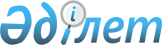 Бюджет борыштары бойынша есептеме жүргiзу туралыҚазақстан Республикасы Үкiметiнiң Қаулысы 1996 жылғы 25 қараша N 1441



          Қазақстан Республикасы Қорғаныс министрлiгi мекемелерiнiң
қорғаныс тапсырысын орындаған акционерлiк қоғамдардан алған заттай
мүлкi үшiн пайда болған берешегiн қысқарту мақсатында Қазақстан
Республикасының Үкiметi ҚАУЛЫ ЕТЕДI:




          1. Қазақстан Республикасының Қаржы министрлiгi:




          Қазақстан Республикасының Мемлекеттiк салық комитетiмен бiрлесiп
қоса берiлiп отырған тiзбеге сәйкес республикалық бюджетке жалпы
сомасы 8 831 мың (сегiз миллион сегiз жүз отыз бiр мың) теңгеге,
республикалық бюджет және басқа да мiндеттi төлемдерге тиесiлi жалпы
мемлекеттiк салық бөлiгi бойынша есептемеге алынатын акционерлiк
қоғамдардың берешегiн өтеудi жүргiзсiн;




          аталған соманы Қазақстан Республикасы Қорғаныс министрлiгi
мекемелерiн алған заттай мүлкi үшiн берешегiн өтеуге қаржыландыру 
есебiне есептесiн.




          2. Қазақстан Республикасы Қорғаныс министрлiгi алынған
материалдық құндықтар үшiн несие берешегiн қаржыландыру кезiнде
республикалық бюджеттен бөлiнетiн қаражаттың есебiне есептесiн.




          3. Берешек есептемесi 1996 жылғы 1 қазандағы жағдайы бойынша
аталған соманы республикалық бюджеттiң кiрiс және шығыс бөлiгiнде
көрсетiле отырып жүргiзiлсiн.





     Қазақстан Республикасының
         Премьер-Министрi

                                       Қазақстан Республикасы



                                       Үкiметiнiң 1996 жылғы
                                           25 қарашадағы
                                         N 1441 қаулысына
                                              қосымша 











                Қазақстан Республикасы Қорғаныс министрлiгiн қаржыландыру




       есебiне есептемеге қабылданатын республикалық бюджетке салық
           және басқа мiндеттi төлемдер бойынша берешегi бар
                     кәсiпорындар мен ұйымдардың
                              ТIЗБЕСI 

     ДДДДДДДДДДДДДДДДДДДДДДДДДДДДДДДДДДДДДДДДДДДДДДДДДДДДДДДДДДДДДДД
     Кәсiпорындардың атауы, республикалық і Есептемеге қабылданатын
     бюджетке салық және басқа мiндеттi   і берешек сомасы мың.теңге
     төлемдердiң түрлерi                  і
     ДДДДДДДДДДДДДДДДДДДДДДДДДДДДДДДДДДДДДДДДДДДДДДДДДДДДДДДДДДДДДДД
     1. "Алпам" акционерлiк қоғамы,
        Алматы қаласы, барлығы                   5570
     Оның iшiнде:
     қосымша құнға салынатын
     салық                                       5475
     акциздер                                      95

     2. "Кожмех" акционерлiк қоғамы,
         Семей қаласы,
         барлығы                                  753
     Оның iшiнде Экономиканы жаңғырту
     қорына төлемдер                              753

     3. "Рауан" өндiрiстiк-сауда
        фирмасы, Өскемен қаласы,
        барлығы                                  2508
     Оның iшiнде:
     Экономиканы жаңғырту
     қорына төлемдер                              316
     заңды тұлғалардан
     табыс салығы                                2192

     ЖИЫНЫ:                                      8831 
     
      
      


					© 2012. Қазақстан Республикасы Әділет министрлігінің «Қазақстан Республикасының Заңнама және құқықтық ақпарат институты» ШЖҚ РМК
				